ESCOLA _________________________________DATA:_____/_____/_____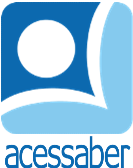 PROF:_______________________________________TURMA:___________NOME:________________________________________________________A RAPOSA E AS UVASUm dia, uma raposa avistou um lindo cacho de uvas maduras pendurado em uma videira enrolada ao longo dos galhos de uma árvore. As uvas pareciam prontas para estourar, de tão suculentas, e a Raposa ficou com água na boca, enquanto olhava ansiosamente para elas.O cacho ficou pendurado em um galho alto e a Raposa teve que pular para pegá-lo. A primeira vez que ela saltou, errou e pulou longe. Então ela se afastou um pouco e deu um salto correndo para ele, apenas para cair mais uma vez. Repetidas vezes ele tentou, mas em vão.Agora ele se sentou e olhou para as uvas com desgosto.- Que tolo eu sou - disse ela - Aqui estou me desgastando para conseguir um cacho de uvas verdes que não vale a pena.E saiu andando com muito, muito desdém.Moral da história: Há muitos que fingem desprezar e menosprezar aquilo que está fora de seu alcance. ​QuestõesQual é o título do texto? R: __________________________________________________________________Quantos parágrafos há no texto?R: __________________________________________________________________Quem é o personagem principal da história?R: __________________________________________________________________O que a raposa avistou em um galho de árvore?R: ______________________________________________________________________________________________________________________________________Como a raposa tentou pegar as uvas?R: ______________________________________________________________________________________________________________________________________A raposa teve sucesso em suas tentativas?R: ______________________________________________________________________________________________________________________________________O que disse a raposa ao desistir de pegar as uvas?R: __________________________________________________________________________________________________________________________________________________________________________________________________________Explique a moral da história com suas palavras:R: __________________________________________________________________________________________________________________________________________________________________________________________________________________________________________________________________________________________________________________________________________________Se você fosse a raposa o que faria para pegar as uvas?R: __________________________________________________________________________________________________________________________________________________________________________________________________________________________________________________________________________________________________________________________________________________Faça uma ilustração da história: